معلم التربية الخاصة (: (TeacherSpecial Education
معلم التربية الخاصة:هو معلم يكون على رأس العمل من خريجي الأقسام المتخصصة في مجال التربية الخاصة بكليات التربية أو كليات المعلمين ، والحاصل على درجة البكالوريوس أو الدبلوم ، أو المؤهل خصيصاً للعمل مع ذوي الاحتياجات الخاصة ، ولديه خبرة عامة في مجالات الكشف والتعرف والتأهيل للفئات ذوي الاحتياجات الخاصة.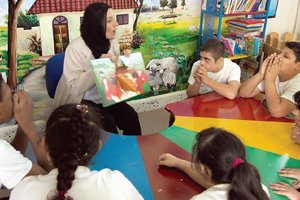 معلمي وأساتذة التربية الخاصة في الجزائر:*معلمي التعليم المتخصِص: Maitre d’enseignement spécialiséeيوظف فيهذا السلك عن طريق المسابقة على أساس الشهادة من بين المترشحين الحائزين على بكالوريا التعليم الثانوي وتابعوا بنجاح تكوينا متخصصا لمدة ثلاث سنوات في مؤسسة عمومية للتكوين المتخصِص، كما يُوَظِف هذا السلك عن طريق المسابقة المربين الذين يثبتون ثلاث سنوات من الخدمة ا لفعلية والناجحين في المسابقة.وتتحدد مهام هذا السلك في ضمان التعليم المتخصص لصغار المعوقين حسيا بوسائل وتقنيات مناسبة وهم ملزمون ب:-إعداد البرامج ومتابعة تطبيقها، وإنجاز الوسائل التعليمية .-الإجتماعات التربوية والمداومات المنتظمة وفق الجداول الدورية ا لمقررة لهذا الغرض .-تأطير التلاميذ المُتَمَرِنِين .-أساتذة ا لتعليم المتخصص: Professeurs d’enneigement spécialiséeيُوَظَف في هذا السلك عن طريق المسابقة على أساس الشهادة من بين المترشحين  ا لحائزين على شهادة ليسانس التعليم العالي وتابعوا بنجاح تكوينا متخصصا لمدة سنة، في التخصصات التي تحددها الوصاية في القرار المتضمن افتتاح المسابقة، كما يُوَظِف هذا السلك عن طريق إمتحان مهني في حدود 30% من المناصب المطلوب شغلها من بين معلمي التعليم المتخصِص والمربين المتخصِصِين،الذين يقومون أساسا بمهام التعليم، ويثبتون(05)سنوات من الخدمة ا لفعلية بهذه الصفة، وتتحدد مهام هذا السلك في ضمان تعليم مُتخَصِص لصغار المعوقين حسيا بوسائل وتقنيات مناسبة،كما يمكن أن يقوموا بمهام التعليم الموجه للتلاميذ المتمرنين في المؤسسات العمومية للتكوين المتخَصِص وهم يلتزمون بنفس المهام السابقة.كما حدد القرار لوزاري رقم19/2006 المؤرخ في 11 جويلية 2016الحجم الساعي لكل من معلمي وأساتذة تعليم المُتَخَصِص من خلال تحديد مهامهم المتمثلة في :-المهام الأساسية للتعليم، نشاطات التحضير البيداغوجي وتقييمها .-المشاركة في الإجتماعات البيداغوجية والندوات التربوية . وكل هذا يستلزم حضور دائم وفعلي بالمؤسسة -أما عن البرنامج التدريبي أثناء الخدمة بهذا السلك، فإن مواكبة تطورات هذا العصر تتطلب الرفع من مستوى أداء المعلمين وتطوير مهاراتهم التعليمية والمعرفية من خلال تعريفهم على الإتجاهات والأساليب الحديثة والمتطورة في مجال تعليم ذوي الإحتياجات الخاصة، ذلك لأن تعليم هذه الفئة ليس مجرد عملية تعليم فحسب، لكنها عملية إرشاد وعلاج وتوجيه أيضا،لذا فالتكوين المستمر لهؤلاء المعلمين أثناء الخدمة، يسهم في إكسابهم مختلف المهارات، مما يسهم إسهاما مباشرا في ضمان تكفل جيد بهذه الفئة من ذوي الاحتياجات الخاصة وتأهيله بالشكل الذي يُمَكِنُهَا من الإندماج في المجتمع والمساهمة في عملية تنميته وتطويره، ولعل من بين تلك البرامج التدريبية .-تدريب معلمِي وأساتذة التربية الخاصة على استخدام تكنولوجيات الإعلام الآلي لاستغلالها في مهارات التدريس.دورات تدريبية خاصة بالتصوير والتقنيات السمعية البصرية، حيث يساعد توظيف الصور الثابتة ولقطات الفيديو المعلمين في بعض المواقف التعليمية من خلال )النقل السريع للصور و الأصوات.التدريب على إعداد المساعدات التقنية والبيداغوجية، نظرا لأهميتها ودورها في عملية تأهيل ذوي الإحتياجات الخاصة، بحيث يُرَاعى في استخدامها خصائصلفئة من الفئات الخاصة ونوعية المساعدات المناسبة لها، كما أن استعمالها يتوقف على قرار فريق: طبي – نفسي –بيداغوجي، وتتنوع تلك المساعدات بحيث يمك نذكر أبرزها مثل:-1 التقنيات اليدوية للتعبير البلاستيكي،وتشمل الرسم والنحت والنسيج والخياطة.-2 تقنيات التعرف على البيئة :كالبستنة وتربية الحيوانات .-3 تقنيات التنشيط والترفيه: ومن بينها الألعاب الفردية والجماعية، القصص،الحفلات وتنشيطها.-4 تقنيات التعبير الصوتي والجسدي ومنها : الرقص،الغناء.handic.html-http://www.ons.dz/demogr/pop